COMUNICADOPREGÃO Nº 007/2023PROCESSO Nº 685/2023OBJETO:(CONTRATAÇÃO DE EMPRESA ESPECIALIZADA EM CARTÃO DE VALE ALIMENTAÇÃO)A Prefeitura comunica que o Pregão n°007/2023, que cuida da CONTRATAÇÃO DE EMPRESA ESPECIALIZADA EM CARTÃO DE VALE ALIMENTAÇÃO, fica adiado SINE-DIE.Roseira, 29 de março de 2023. 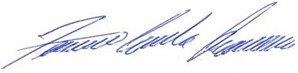 Fernando Augusto de SiqueiraPrefeito Municipal